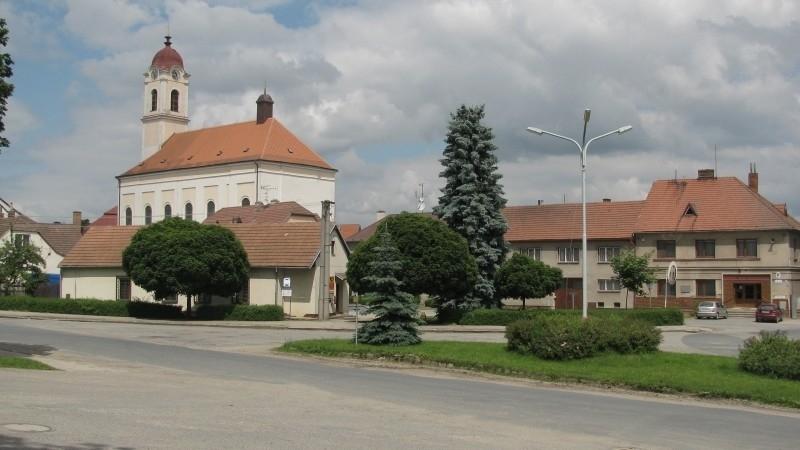 Seznamovací pobyt primy B ? Kde poznáte při hře a různých dobrodružstvích nové spolužáky, spolužačky a vaši třídní učitelku ?Na faře v Opatově!!Milé studentky a milí studenti primy B, přijměte pozvání na seznamovací kurz, který se koná od 4. do 7. září 2017  v Opatově u Třebíče – na faře a v jejím okolí.    Čtěte dále všechny potřebné informace:Kdy se sejdeme:	V pondělí  4.9.2017 v 8.00  hodin před katedrálou na Petrově ( u vchodu do Diecézního muzea) , kde na Vás budu již čekat.Naše cesta:		V 11.20 hod hned po mši svaté odjedeme vlakem do Okříšek.Tam na nás bude čekat autobus, který nás doveze přímo před faru. Se zavazadly tedy nebudeme nikam pěšky chodit.Co odevzdáme na srazu: Všichni účastníci odevzdají zalepenou podepsanou obálku, v níž bude:2000 Kč (z této částky bude hrazeno  jízdné, strava, ubytování na faře a další režijní výdaje)kartička zdravotní pojišťovny (nebo její kopie)vyplněné zdravotní prohlášení (Nezapomeňte prosím uvést telefonní čísla na rodiče!)posudek o zdravotní způsobilosti dítěte od lékaře (pokud je máte např. od prázdnin z tábora, stačí to)Zároveň se na srazu budou odevzdávat léky, které děti pravidelně užívají. Prosím podepište je a dávkování uveďte ve zdravotním prohlášení.Co vzít s sebou:spací pytel, prostěradlo, oblečení na spaní, event. malý polštářekhygienické potřeby, ručníkutěrku na nádobídomácí obuv (tu budeš potřebovat jako první, nechej si ji  proto v batohu nahoře)sportovní  obutí a oblečení (dvojmo)psací potřeby, zápisník, baterku, šátekmenší batoh na výletsvačinu a pití na cestuvybavení pro veškeré počasí (pláštěnku, sluneční brýle, kšiltovku,…)tričko světlé barvy na tvořeníCo naopak necháme doma: veškeré elektronické přístroje a hračky: hrozí totiž jejich poškození a 		         nebude na ně čas. Výjimku tvoří mobilní telefon, ten si klidně vezmi.Návrat:		        ve čtvrtek 7.9.2017  příjezd vlaku do Brna, hl.n. ve 14:36 hod.Na všechny účastníky kurzu se těší třídní  učitelka  primy B  Magdalena Hamingerová se svými spolupracovníky.				            	Mobil: 608774838                                                                             Mail: magdalena.hamingerova@ bigy.cz                                                                                         magda.hamingerova@ seznam.cz                                                                              Web: www.hamingerova.wbs.cz